Муниципальное бюджетное дошкольное образовательное учреждение «Детский сад  №24 «Светлячок»Занятие по развитию речи в подготовительной группе:«Говоруши»Составила: Гусева Л.Н.Занятие по развитию речи в подготовительной группе «Говоруши»Цель: Развитие связной речи и коммуникативных возможностей у детей через игру с элементами соревнования.Задачи:Образовательные: В увлекательной форме повторить и обобщить знания детей по связной речи. Научить детей работать с мнемотаблицами по сказкам.Развивающие: развивать умения составить короткий рассказ по картинке, используя разные характеристики предмета; Умение рассказывать сказку с опорой на мнемотаблицу; Развитие мышления,  смекалки, закрепление знаний об окружающем мире.Воспитательные: формировать навыки сотрудничества на занятии. Создать положительный эмоциональный фон. Воспитывать самостоятельность, активность, культуру общения и чувство коллективизма.Оборудование: Картинки с предметами, мнемотаблицы, Ход занятия:Вос-ль Какое у вас настроение?Давайте по приветствуем наших гостей и пожелаем всем хорошего настроения(Дети говорят приветствие с разной интонацией и громкостью)Ребята, я вам предлагаю сыграть в интересную игру соревнование, которая называется «говоруши». Хотите поиграть? (ответ детей).Прежде чем начать игру вы должны разделиться на команды. У меня в мешочке фишки двух цветов, разбирайте. (дети достают фишки и делятся на команды, рассаживаются). А сейчас я познакомлю вас с правилами игры. Каждая команда по очереди будет выполнять задание. За правильно выполненное задание команда будет получать звездочку. Победит та команда, которая правильно выполнить все задания и наберет наибольшее количество звезд.Начинаем нашу игру!Первое задание.  Я задаю вопрос, например: «Жили – был кот, и что с ним стало?» Варианты: Он залез на дерево, поймал мышку и т.д.Начинаем:Жил-был цыплёнок, что с ним потом стало?Жила-была тучка, что с ней стало потом?Жал-был ручеек, что с ним стало потом?Жило-было семечко, что с ним стало потом?Жил был кусочек глины, что с ним стало потом?Жил был котенок, что с ним стало потом?Жил-был желудь, что с ним стало потом?Жил-был камень, что с ним стало потом?Жило было болотце, что с ним стало потом? Жил был ребенок, что с ним стало потом?(за оригинальные или интересные ответы, команда получает звездочку)Второе задание. Каждая команда выбирает себе конверт, в котором спряталась, сказка. Вы должны не только узнать её, но и пересказать её нам. (в каждом конверте, должно быть по две разные мнемотаблице)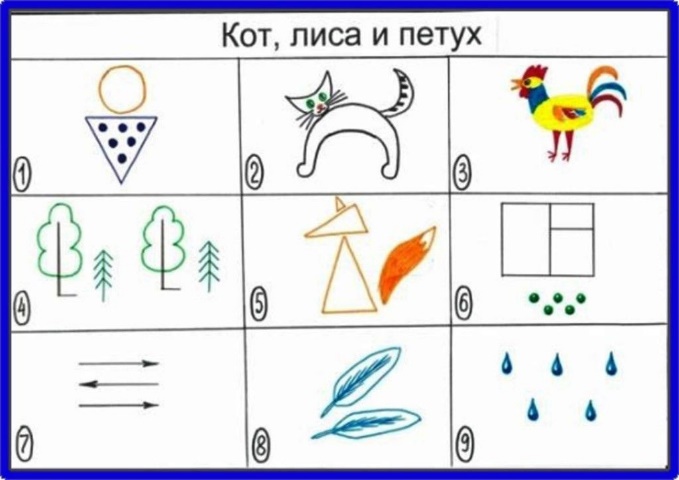 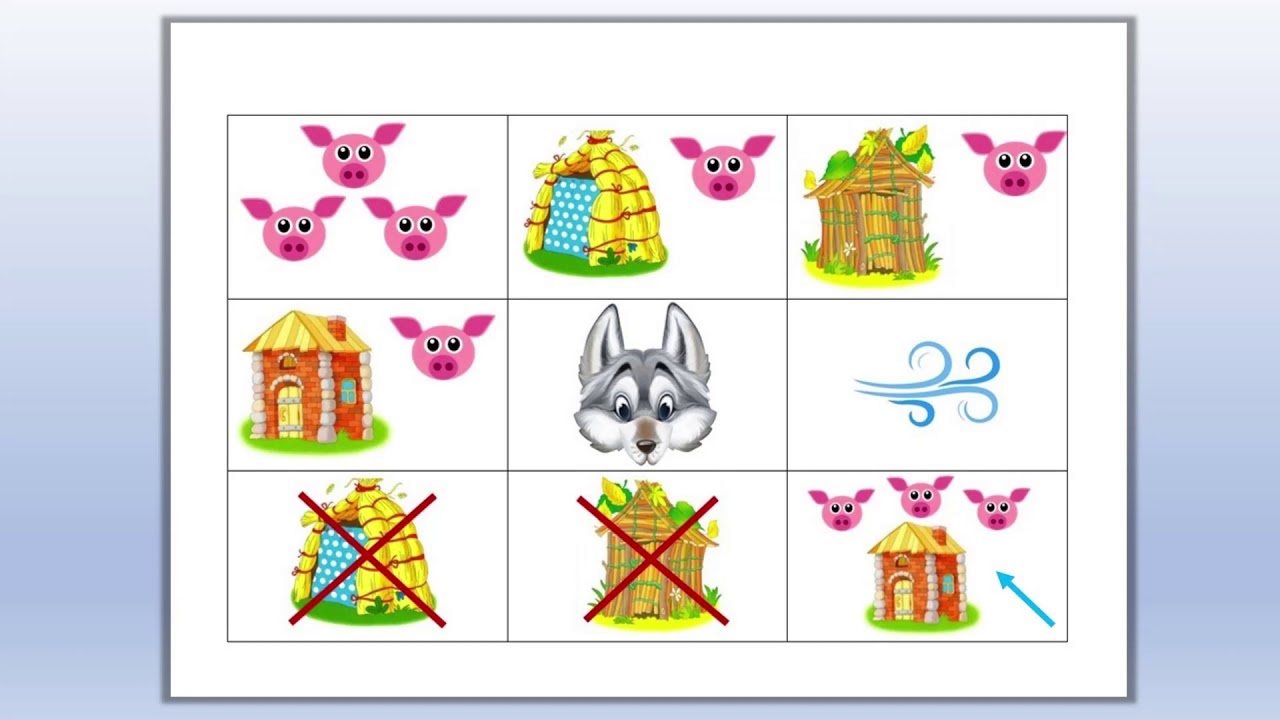 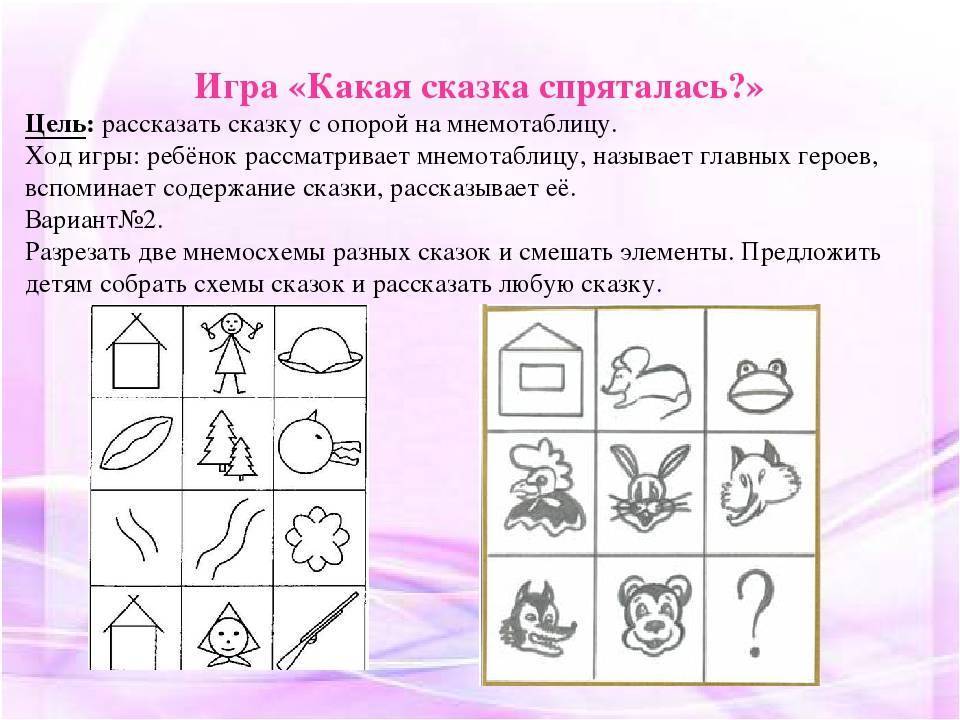 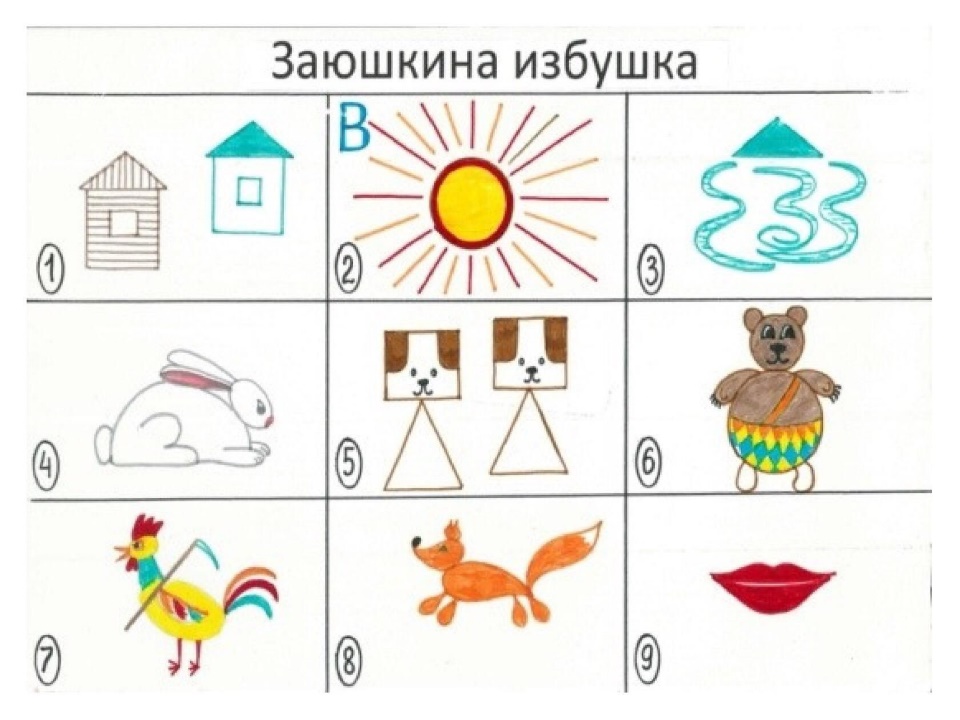 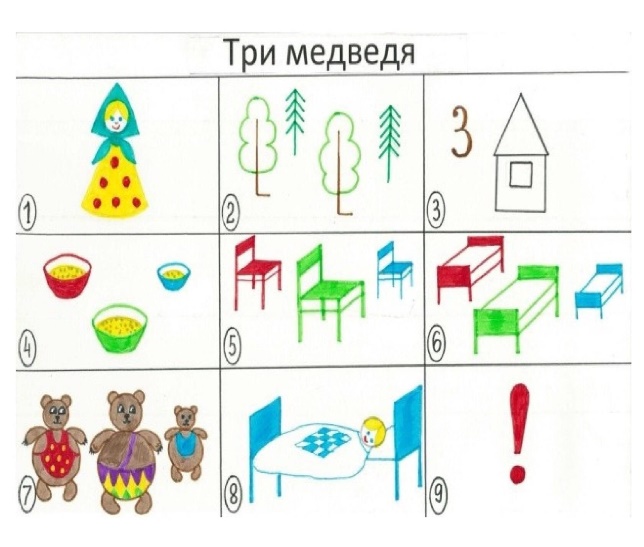 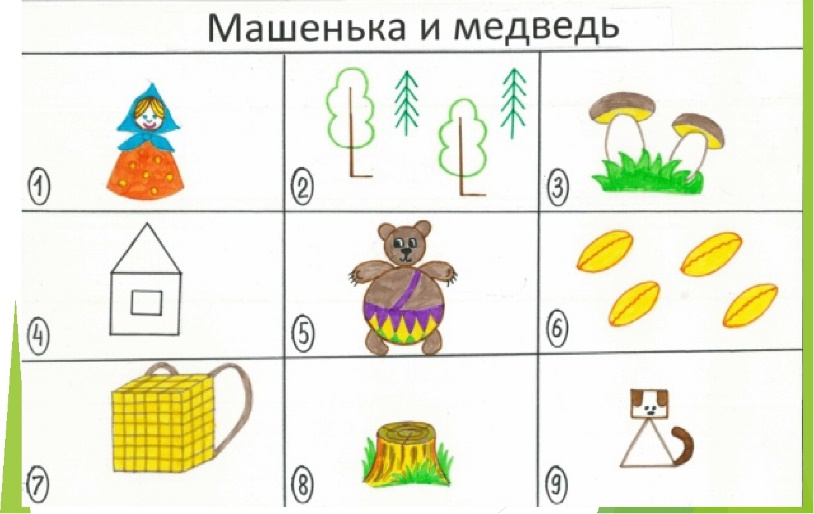 Физ минутку выполняйте, поскорее все вставайтеФизминутка «Быстро встаньте»Быстро встаньте, улыбнитесь,Выше, выше подтянитесь.Ну-ка, плечи распрямите,Поднимите, опустите,Влево, вправо повернулись,Рук коленями коснулись.Сели, встали, сели, всталиИ на месте побежали.Третье задание:Каждая команда получает набор картинок (3-5 штук). Задача игры заключается в описании картинки другой команде. При описании разрешается использовать характеристики предметов, описывать их внешний вид и свойства. Картинки загадываются по очереди каждой командой. (картинки: мебель, транспорт, одежда, игрушки, животные)(за правильный ответе, отгадывающая команда получает звёздочку)Подведение итогов. Подпитываем количество звездочек у каждой команды. Победители получают медальки «Говоруша».Релаксация. Понравилась ли вам игра?Какое задание вам понравилось больше всего?Какое задание было самым трудным?Хотели бы вы ещё раз сыграть в похожую игру?Самоанализ НОДБыли соблюдены все нормы СанПина. Помещение проветрено, мебель соответствует маркировке.С детьми проводилась предварительная работа: составление рассказов по сюжетной картинке, чтение сказки "Заяц - хваста" и рассматривание иллюстраций, слушание сказки "Храбрый заяц" Целью занятия было развивать у детей монологическую речь при составлении рассказа по серии сюжетных картинок. с которой я считаю дети справилисьЗадачи были полностью взаимосвязаны с целью и реализованы во время занятия.Учить детей, рассказывать по содержанию сюжетных картинок.Учить улавливать последовательность изображенных событий.Активизировать речь детейСодействовать умению работать в группах.Поощрять попытки высказывать свою точку зрения.Обогащать словарный запасК сожалению мной не использовались новые технологии но данное занятие соответствует возрастным особенностям и нормам ФГОСВыбранная игровая  форма для проведения занятия была интересна детям они были внимательны, активны во время всего занятия.Во время занятия мной использовались разные методы и приемы: наглядный (демонстрация, показ способов действия); словесные(объяснения, рассказ воспитателя и детей использование чистоговорок, речевых игр); практический(постановка задания, контроль и регулирование, анализ результатов, задания на мелкую моторику)  Дети справились с заданием , но есть над чем поработать. Так как мы только учимся работать по серии сюжетных картинок. Главное, что детям это нравится, значит у нас все получится поэтому приглашаю вас на занятие в конце учебного года.